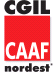 Dati dei componenti il nucleo familiarecompresi i coniugi residenti all'estero e iscritto all'AIRE (alla data di presentazione della domanda)Documento d’identità in corso di validità del dichiaranteExtracomunitari: carta e/o permesso di soggiornoAutocertificazione dello stato di famigliaCopia sentenza di separazioneTessera sanitaria di tutti i componenti il nucleo familiare(presenti nello stato di famiglia) e dei figli fiscalmente a carico non conviventiSe il nucleo familiare è in affitto, copia del contratto di locazione registrato e ultimo canone pagatoInquilini IPES: lettera canone sociale 2018 (ricevuta nel mese di gennaio 2018)Libretto di circolazione/registrazione, di tutti gli autoveicoli, i motoveicoli di cilindrata superiore a  500 cc, le navi e imbarcazioni da diporto intestati al nucleo familiareSoggetti disabili e invalidiCertificazione attestante la disabilità e/o la non autosufficienzaDati reddituali del nucleo familiare riferiti all’anno2016Dichiarazione dei redditi presentata nel 2017 relativa all’anno d’imposta 2016 con ricevuta di presentazioneCu 2017relativo all’anno d’imposta 2016Canoni di locazione percepiti nel corso dell’anno 2016 (in assenza dichiarazione redditi)Importi relativi agli assegni percepiti o corrisposti nel 2016 destinati al coniuge e ai figliCertificazioni venditori porta a portaCertificazioni attestanti altri redditi percepiti nel 2016Redditi di lavoro prestato nelle zone di frontieraRedditi da attività agricola (valore della produzione netta ai fini IRAP)Redditi da lavoro dipendente prestato all’estero tassati esclusivamente all’esteroRedditi esenti/non imponibili NON erogati dall’INPS (es. borse di studio studenti universitari, rendite Inail, compensi per attività sportive dilettantistiche, lavori socialmente utili, voucher lavori occasionali, etc.) se non erogati in ragione della disabilitàContributi ricevuti da Enti: contributi del Distretto Sociale, Assegno Provinciale e/o Regionale, Assegno di Maternità 2016PER I DIPENDENTI DA PUBBLICA AMMINISTRAZIONE: autocertificazione attestante l’importo degli assegni al nucleo familiare rilevati dalle buste paga anno 2016Dati del patrimonio mobiliare del nucleo familiare al 31/12/2017Iban e codice fiscale di tutti gli intermediari che gestiscono il patrimonio mobiliare (banche, poste, etc.)Giacenza media anno 2017 dei c/c e dei libretti di risparmioda richiedere all’istituto bancario e/o postaleSaldo contabile, al lordo degli interessi, di depositi e conti correnti bancari, postali, libretti postali anche per rapporti aperti/estinti nel corso del 2017(con relativa data di inizio e chiusura)carte di debito prepagate (es. bancarie, postali ed universitarie)Valore nominale dei titoli di stato ed equiparati, obbligazioni, certificati di deposito e credito, buoni fruttiferi ed assimilatiValore risultante dall’ultimo prospetto redatto dalla società di gestione per azioni o quote di organismi di investimento collettivo di risparmio (OICR)Valore delle partecipazioni azionarie in società italiane ed estere quotate in mercati regolamentatiIl valore del patrimonio netto determinato sulla base dell’ultimo bilancio approvato per partecipazioni azionarie in società non quotate e partecipazioni in società non azionarie. (Modulo da ritirare presso i nostri sportelli)Patrimonio netto per imprese individuali in contabilità ordinaria, ovvero il valore delle rimanenze finali e del costo dei beni ammortizzabili per le imprese in contabilità semplificata. (Modulo da ritirare presso i nostri sportelli)Masse patrimoniali costituite da somme di denaro o beni non relativi all’impresa, affidate in gestione ad un soggetto abilitato ai sensi del D.L. 415/96Premi versati per contratti di assicurazione a capitalizzazione o mista sulla vita e di capitalizzazione, al netto di eventuali riscatti, comprese le polizze a premio unico anticipato per tutta la durata del contratto(comprese le polizze riscattate nel corso del 2017)Dati del patrimonio immobiliare del nucleo familiare al 31/12/2017Visura catastale di terreni e/o fabbricati (o atti di compravendita, successione etc.)Quota di capitale residuo del mutuo stipulato per l’acquisto o costruzione di qualsiasi immobile posseduto dal nucleoValore delle aree edificabiliValore ai fini IVIE di immobili situati all’estero e relativi mutui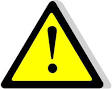 L'elenco non è esaustivo e all'occorrenza potrà essere richiesta ulteriore documentazioneer. 0.7b del 21/03/2017